BA Art-StudioNAME___________________________________________________Minor:				 (17-20 elective credits)Check off what you have taken:	1st Year Requirements: 									              General Education:2nd Year Requirements:Make sure you have at least 15 credits (5 courses min).To complete a full schedule fill in with:General Education Courses (Directions or Connections)Minor coursesOther courses of interestSCHEDULE WORKSHEETPIN#________________________________	Registration Date: 	______at 9:00AM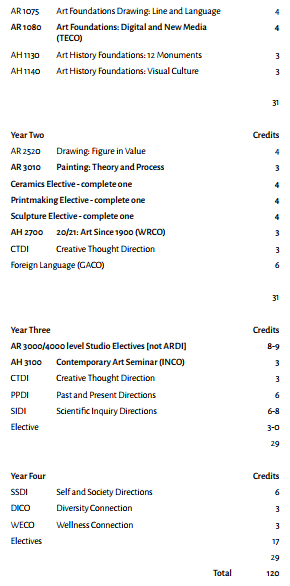 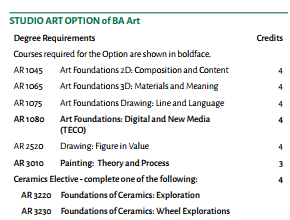 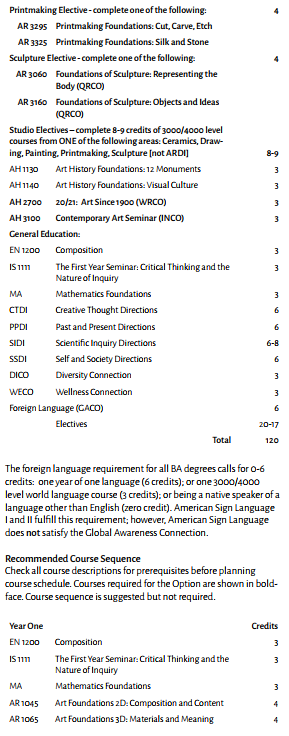 1ST Year Experience CoursesRequired1ST Year Experience CoursesRequiredYear 1Major Required CoursesYear 1Major Required CoursesEN1200CompositionAR1045Art Foundations: 2DMA____Math FoundationsAR 1065Art Foundations: 3DIS1111First Year SeminarAR 1075Art Foundations: DrawingAR1080Art Foundations: Digital and New MediaAH 1130Art History Foundations: 12 MonumentsAH 1140Art History Foundations: Visual CultureAttribute12Creative Thought Direction Past & Present DirectionScientific InquiryDirectionSelf & Society DirectionDiversity Connection(DICO)Wellness Connection(WELCO)Year 2Major Recommended CoursesYear 2Major Recommended CoursesAR2520Drawing: Figure in ValueAR3010Painting: Theory and ProcessCeramics Elective:   (Complete 1)AR3220 Foundations of Ceramics: Exploration ORAR3230 Foundation of Ceramics: Wheel ExplorationsPrintmaking Elective(Complete 1)AR3295: Printmaking Foundations: Cut, Carve, Etch ORAR3325: Printmaking Foundations: Silk and StoneSculpture Elective (Complete 1)AR3060 Foundations of Sculpture: Representing the Body ORAR3160 Foundations of Sculpture: Objects and IdeasAH270020/21 Art Since 1900CRNCourse IDTITLECr.DaysTimes12345